SUPPLEMENTARY TABLE 1: Sample and school characteristics in the NEXT full sample and the analytic subsampleValues are mean ± SD or n (%). 1 t-tests for continuous variables, Mann-Whitney U test for ordinal variables, and chi-square for categorical variables. Statistical significance at p = 0.05.2 A score of 0-1 measured the diversity of land use in schools’ ZIP code tabulation area with 0 representing the most homogeneous land use and 1 representing the most diverse land use.3 Percent of the population with income of less than 185% of the Federal Poverty Level.SUPPLEMENTARY TABLE 2: Bivariate associations of student BMI and food intake frequency with demographic characteristics11 Snack intake measured at wave 2; all other measures come from wave 1 (baseline).Linear (FV intake) and logistic (snack and soda intake) mixed models were used to calculate estimates.* p < 0.05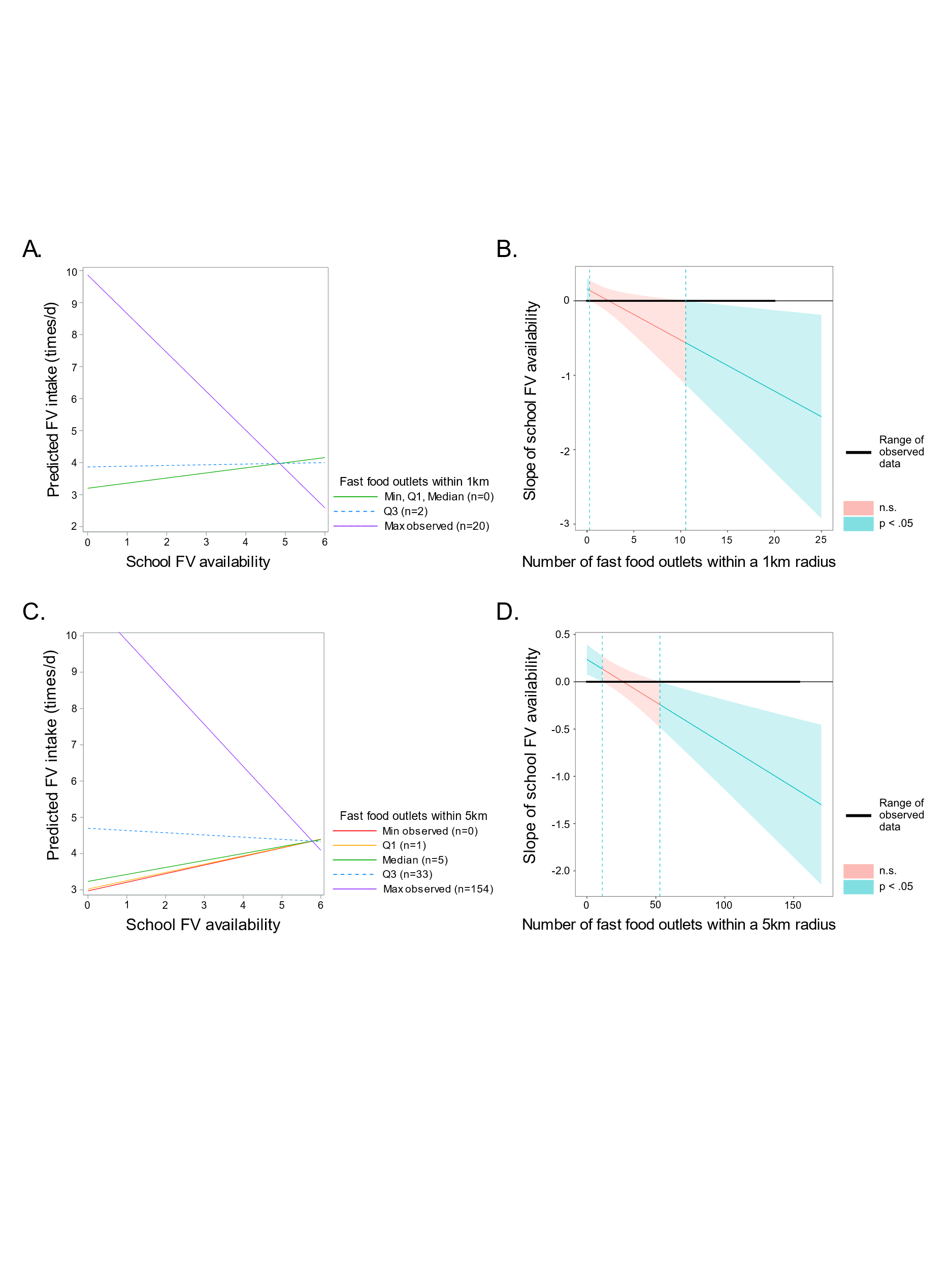 SUPPLEMENTARY FIGURE 1: A. Interaction plots showing simple slopes of the regression of school FV availability on student FV intake at different levels of fast food outlets within a 1 km radius of schools. Solid lines indicate that the slopes are within the regions of significance (p < 0.05) presented in Supplementary Figure 1B, while dashed lines indicate the slopes are outside of the regions of significance (p > 0.05) presented in Supplementary Figure 1B. B. Johnson-Neyman regions of significance and confidence bands (95% CI) for the conditional relation between school FV availability and student FV intake as a function of fast food outlets within 1 km of schools. Blue shaded areas reflect regions of significance ([0,0.27] and [>10.54]) and the bolden horizontal line indicates the range of observed food outlets in the sample data [0,20]. When the number of food outlets is 0 or above 10, the slope of school FV availability is p < 0.05. C. Interaction plots showing simple slopes of the regression of school FV availability on student FV intake at different levels of fast food outlets within a 5 km radius of schools. Solid lines indicate that the slopes are within the regions of significance (p < 0.05) presented in Supplementary Figure 1D, while dashed lines indicate the slopes are outside of the regions of significance (p > 0.05) presented in Supplementary Figure 1D. D. Johnson-Neyman regions of significance and confidence bands (95% CI) for the conditional relation between school FV availability and student FV intake as a function of fast food outlets within 5 km of schools. Blue shaded areas reflect regions of significance ([0,11.10] and [> 52.93]) and the bolden horizontal line indicates the range of observed food outlets in the sample data [0,154]. When the number of food outlets is between 0-11 and 53 and higher, the slope of school FV availability is p < 0.05. 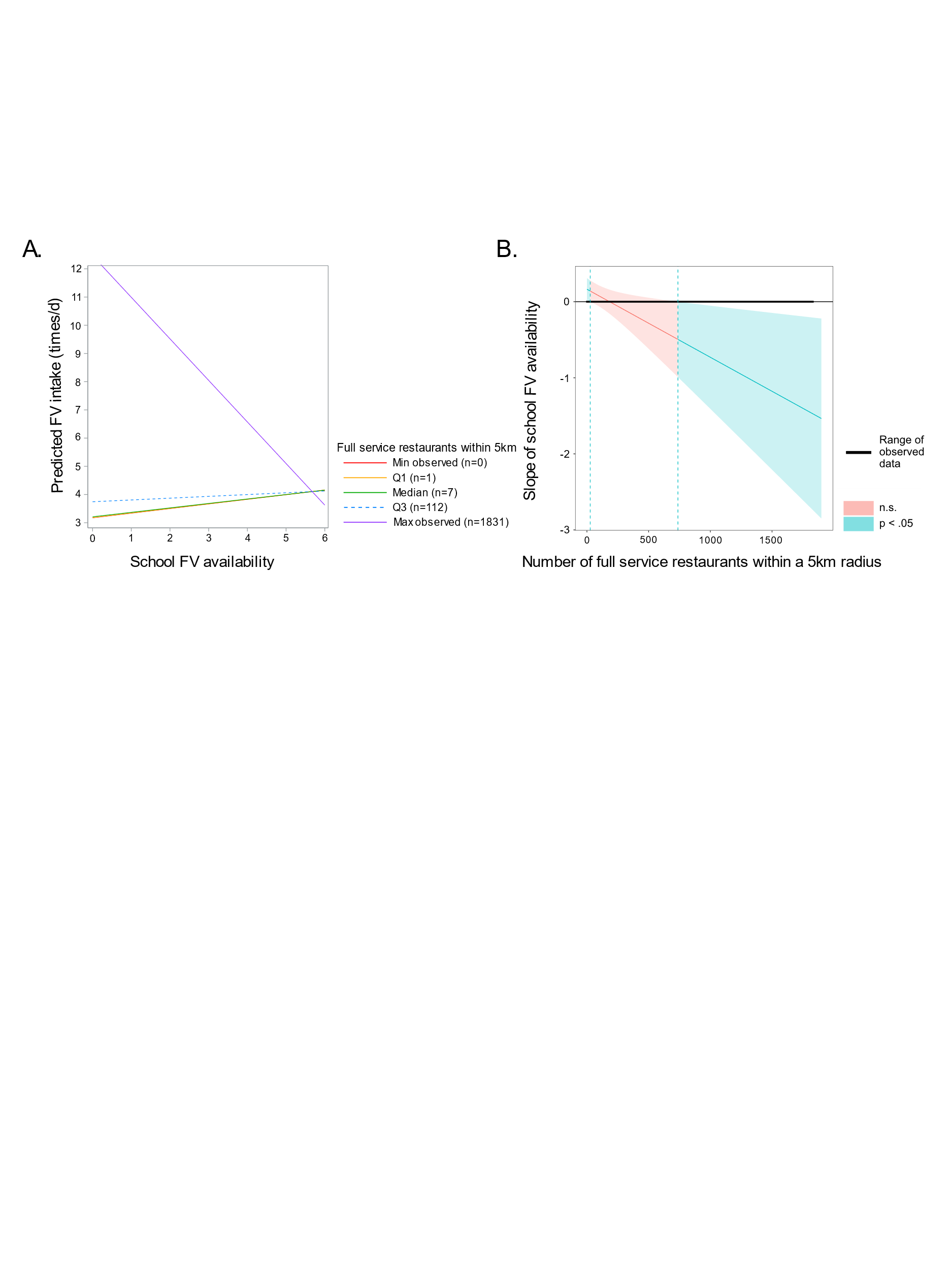 SUPPLEMENTARY FIGURE 2: A. Interaction plots showing simple slopes of the regression of school FV availability on student FV intake at different levels of full-service restaurants within a 5 km radius of schools. Solid lines indicate that the slopes are within the regions of significance (p < 0.05) presented in Supplementary Figure 2B, while dashed lines indicate the slopes are outside of the regions of significance (p > 0.05) presented in Supplementary Figure 2B. B. Johnson-Neyman regions of significance and confidence bands (95% CI) for the conditional relation between school FV availability and student FV intake as a function of full-service restaurants within 5 km of schools. Blue shaded areas reflect regions of significance ([0,26.3] and [> 737.6]) and the bolden horizontal line indicates the range of observed food outlets in the sample data [0,1831]. When the number of food outlets is between 0-26 and 738 and higher, the slope of school FV availability is p < 0.05.SUPPLEMENTARY FIGURE 3: A. Interaction plots showing simple slopes of the regression of school FV availability on student FV intake at different levels of convenience stores within a 5 km radius of schools. Solid lines indicate that the slopes are within the regions of significance (p < 0.05) presented in Supplementary Figure 3B, while dashed lines indicate the slopes are outside of the regions of significance (p > 0.05) presented in Supplementary Figure 3B. B. Johnson-Neyman regions of significance and confidence bands (95% CI) for the conditional relation between school FV availability and student FV intake as a function of convenience stores within 5 km of schools. Blue shaded areas reflect regions of significance [0,3.25] and the bolden horizontal line indicates the range of observed food outlets in the sample data [0,129]. When the number of food outlets is between 0 and 3, the slope of school FV availability is p < 0.05.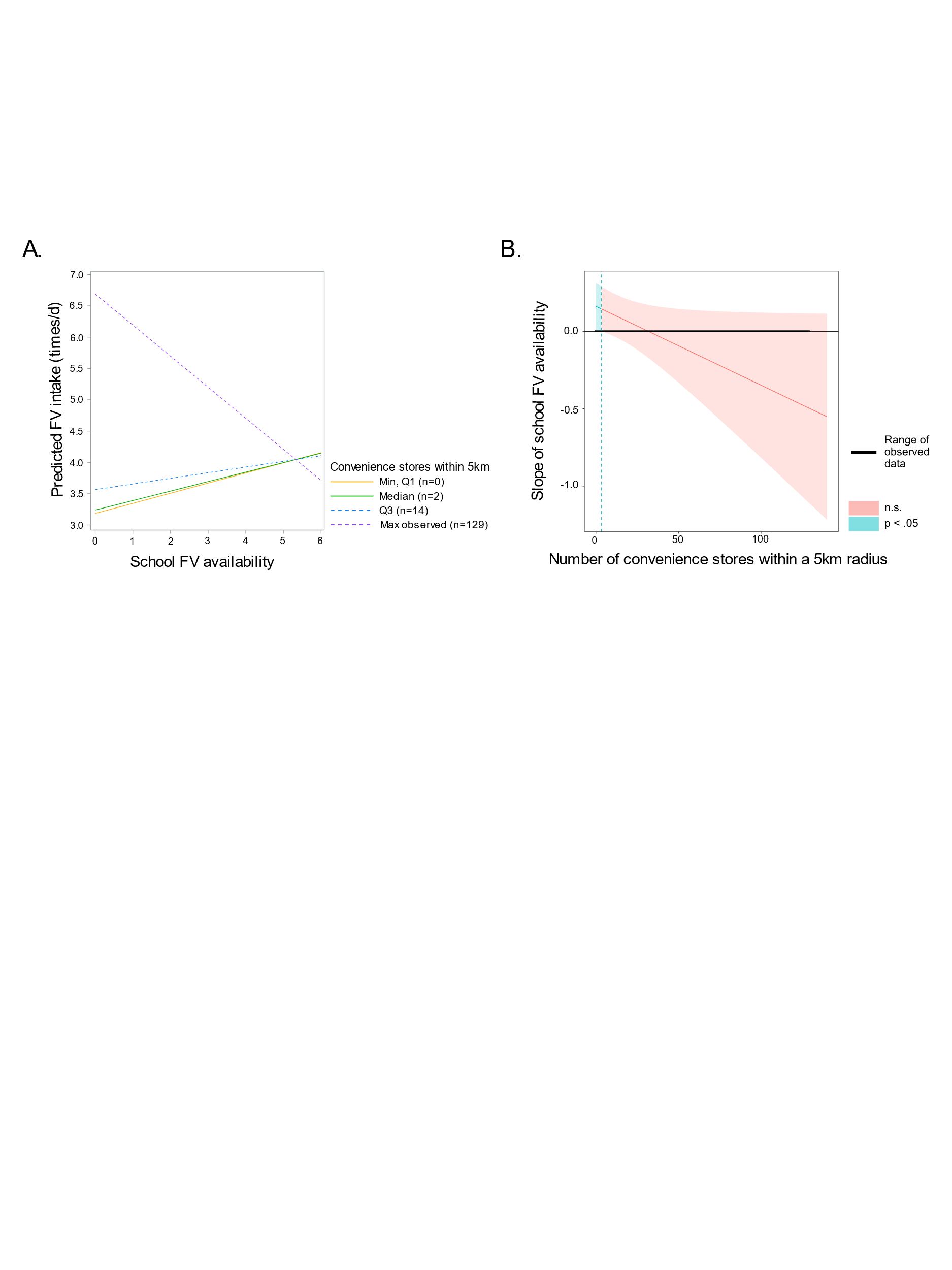 Sample and school characteristicsNEXT full sampleAnalytic subsamplep Value1Studentsn = 2,783n = 2,263Age, years16.31 ± 0.5616.30 ± 0.560.91Sex, female1,525 (54.86)1,242 (54.98)0.93BMI, kg/m224.70 ± 5.7024.64 ± 5.640.72Race/Ethnicity, n (%)<.0001     White1,106 (39.93)1,014 (44.97)     Black687 (24.80)429 (19.02)     Hispanic835 (30.14)686 (30.42)     Other142 (5.13)126 (5.59)Parent Education, n (%)0.61     High school, GED, or less979 (38.71)832 (39.17)     Some college/tech school/Associates924 (36.54)782 (36.82)     Bachelor’s degree or higher626 (24.75)510 (24.01)Family affluence, n (%)0.30     Low affluence920 (33.06)719 (31.77)     Moderate affluence1,285 (46.17)1,056 (46.66)     High affluence578 (20.77)488 (21.56)Schoolsn = 81n = 72Neighborhood land use mix20.46 ± 0.300.45 ± 0.300.80Neighborhood population density (per square mile)7,674.8 ± 19,008.17,213.1 ± 19,818.10.88Neighborhood poverty rate336.05 ± 21.4735.07 ± 21.290.78Demographic characteristicStudent BMI (kg/m2)FV intake (times/day)Snacks intake (≥1 time/day)1Soda intake (≥1 time/day)Demographic characteristicβ (95% Cl)β (95% Cl)OR (95% CI)OR (95% CI)Race/Ethnicity      Whiteref.ref.ref.ref.     Black3.04 (2.23, 3.86)*0.97 (0.49, 1.44)*1.73 (1.32, 2.27)*1.75 (1.36, 2.24)*     Hispanic1.89 (1.15, 2.62)*0.47 (0.06, 0.89)*0.93 (0.71, 1.23)1.24 (0.99, 1.55)     Other-0.90 (-2.18, 0.39)0.33 (-0.34, 1.00)1.03 (0.65, 1.62)0.72 (0.51, 1.05)Parent Education     High school, GED, or lessref.ref.ref.ref.     Some college/tech school/Associates-0.05 (-0.65, 0.55)0.56 (0.20, 0.91)*0.95 (0.77, 1.17)0.70 (0.57, 0.85)*     Bachelor’s degree or higher-1.86 (-2.56, -1.16)*0.23 (-0.19, 0.64)0.84 (0.66, 1.08)0.47 (0.38, 0.59)*Family affluence     Low affluenceref.ref.ref.ref.     Moderate affluence-0.80 (-1.46, -0.14)*-0.05 (-0.43, 0.32)0.92 (0.72, 1.17)0.94 (0.77, 1.14)     High affluence-1.19 (-1.95, -0.42)*-0.16 (-0.58, 0.27)1.01 (0.76, 1.33)1.00 (0.80, 1.25)